Year 5Writing Teacher Assessment FrameworkWorking at Greater Depth within the Expected Standard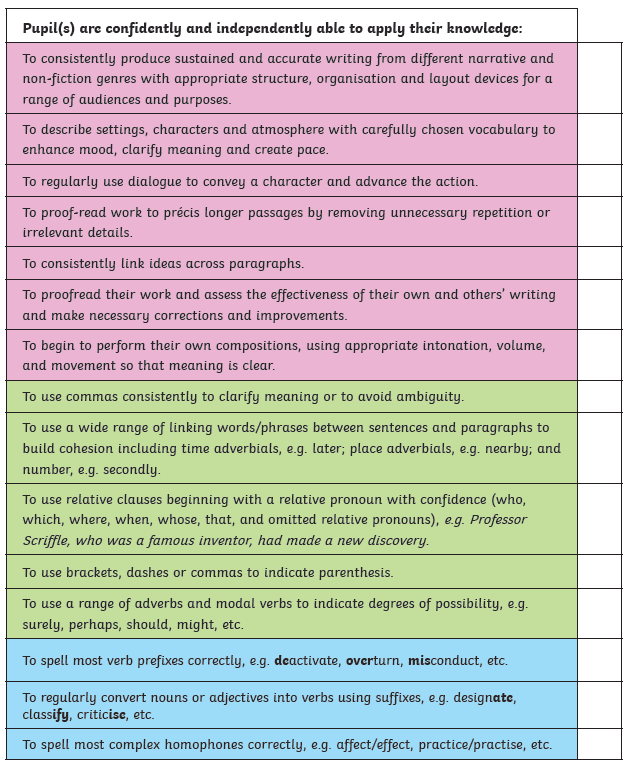 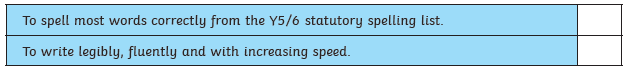 